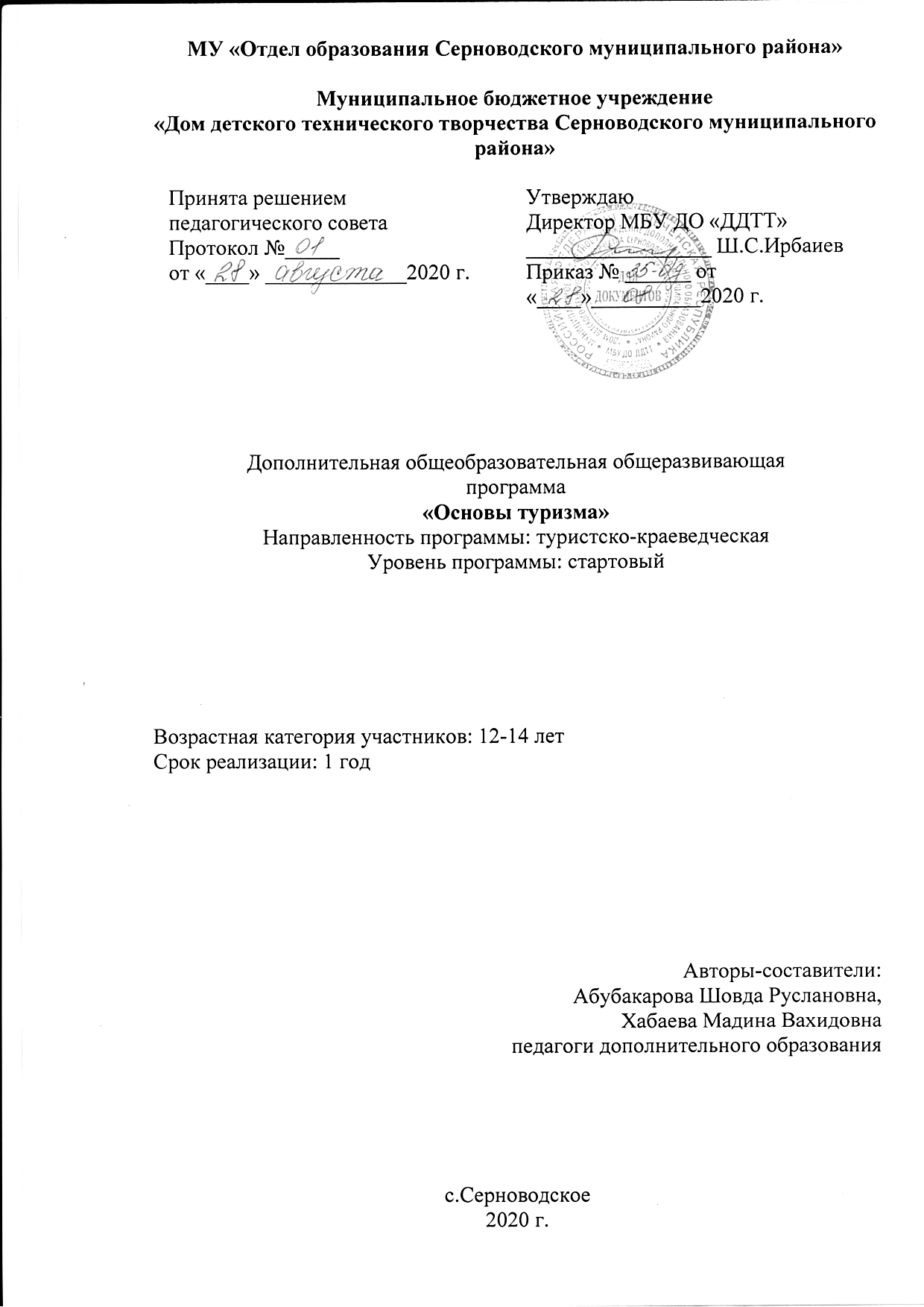 Программа прошла внутреннюю экспертизу и рекомендована к реализации в муниципальном бюджетном учреждении дополнительного образования «Дом детского технического творчества Серноводского муниципального районаЭкспертное заключение №_____ от ____    _____2020г.Эксперт: Лулаева Румиса Сапаровна, зам. директора по УВР.Раздел 1. Комплекс основных характеристик дополнительной общеобразовательной общеразвивающей программы1.1.Направленность ……………………………………………………………..  1.2. Уровень освоения программы …………………………………………….... 1.3. Актуальность программы …………………………………………………... 1.4. Отличительные особенности программы …………………………………. 1.5. Категория учащихся ……………………………………………………….... 1.6. Сроки реализации и объем программы ……………………………………. 1.7. Формы организации образовательной деятельности и режим занятий ..... 1.8. Цель и задачи программы …………………………………………………... 1.9. Планируемые результаты освоения программы ………………………..… Раздел 2. Содержание программы2.1. Учебный план ……………………………………………………………….. 2.2. Содержание учебного плана ……………………………………………….. 2.3. Календарный учебный график ……………………………………………. Раздел 3.Формы аттестации и оценочные материалы …………………... Раздел 4. Комплекс организационно-педагогических условий реализации программы4.1. Материально-техническое обеспечение программы ……………………. 4.2. Кадровое обеспечение программы ……………………………………….. 4.3. Учебно-методическое обеспечение ………………………………………. Литература ……………………………………………………………………....  Нормативные документы для разработки дополнительной общеобразовательной общеразвивающей программы:- Федеральный закон «Об образовании в Российской Федерации» № 273-ФЗ от 29.12.2012г.;- Приказ Министерства образования и науки РФ от 9 ноября 2018 г. № 196 «Об утверждении порядка организации и осуществления образовательной деятельности по дополнительным общеобразовательным программам»;- Концепция развития дополнительного образования детей (утверждена распоряжением Правительства РФ от 4 сентября 2014 г. № 1726-р); - Санитарно-эпидемиологические правила и нормативы СанПиН 2.4.4.3172-14 (зарегистрировано в Минюсте России 20 августа 2014 г. N 33660);- Письмо Минобрнауки РФ от 18.11.2015 № 09-3242 «О направлении рекомендаций» (вместе с Методические рекомендации по проектированию дополнительных общеразвивающих программ);- Приложение к письму Департамента молодежной политики, воспитания и социальной поддержки детей Минобразования и науки России от 11.12.2006 г. № 06-1844 «О примерных требованиях к программам дополнительного образования детей» (в частях, не противоречащих современному законодательству).- Федеральный закон РФ «Об в Российской Федерации» №273-ФЗ от 29.12.2012 г        в статье 16 «Реализации образовательных программ с применением электронного обучения.  - Приказ Министерства образования и науки Российской Федерации от 09 января 2014 г. №2 «Об утверждении порядка применения организациями, осуществляющими образовательную деятельность, электронного обучения, дистанционных образовательных технологий при реализации образовательных программ» и Устава образовательного учреждения дополнительного образования - Формы ДОТ: e-mail; дистанционное обучение в сети Интернет, видеоконференции, оп-line тестирование, интернет-уроки, вебинары, skype-общение. Направленность дополнительной общеобразовательной общеразвивающей  программы «Основы туризма» – туристско-краеведческая. Направлена на развитие познавательных, исследовательских навыков, обучающихся по изучению природы, истории, культуры родного края. Программы ориентированы на познание истории нашей Родины, судеб соотечественников, семейных родословных; являются источником социального, личностного и духовного развития обучающихся. Сфера профессиональной деятельности – «человек-природа», «человек-человек».Стартовый уровень – первый год обучения, объем 144 часа. Охватывает круг первоначальных знаний и навыков. Предполагает максимальную спортивно-техническую результативность в подготовке юного велотуриста.Актуальность программы.На сегодняшний день важными приоритетами государственной политики в сфере образования становится поддержка и развитие детского туризма через туристско-краеведческие кружки.Основными принципами туристско-краеведческой деятельности являются:Создание постоянного коллектива туристско-краеведческого объединения – одного из эффективных инструментов позитивного воздействия на личность подростка;Формирования чувства патриотизма, любви к своей Родине посредством подростков к походам и экспедициям, к краеведческой поисково-исследовательской работе, расширение кругозора воспитанников.Отличительные особенности программы.Данная программа позволяет дать подросткам не только разностороннюю подготовку: физическую и техническую, но и возможность проявиться различным способностям, позволяет усилить ценность физических тренировок, при отработке умений и навыков эксплуатации и обслуживания велосипеда, при этом превращая трудовые обязанности в интересный и увлекательный вид деятельности. Сочетание коллективных действий в туристской группе и индивидуальных действий на спортивном маршруте или на туристских соревнованиях воспитывает умение жить и работать в коллективе, умение принимать самостоятельные решения и нести за них индивидуальную ответственность.Категория учащихся.Программа рассчитана на детей 12-14 лет.Группа первого года обучения комплектуется из учащихся 7-8 классов, не имеющих специальных знаний и навыков практической работы.Зачисление осуществляется по желанию ребенка по заявлению его родителей (законных представителей).Сроки реализации и объем программы.Срок реализации программы 1 год. Объем программы – 144 часов (8 часов для проектной деятельности).Формы организации образовательной деятельности и режим занятий.Занятия проводятся в групповой форме, всем составом объединения из числа разного возрастного категория указанные в данной программе.Занятия проводятся в виде лекции и практические занятия, соревнования, выездные экскурсии по разработанному маршруту.Занятия проводятся в разновозрастных группах, численный состав группы 12-15 человек.Режим занятий: занятия проводятся два раза в неделю по два академических часа,  продолжительность занятий -40 минут, перерыв 5-10 минут.Дистанционной формой обучения является учебное занятие через сеть Интернет в режиме реального времени через общение по Zoom, Skype, WhatsApp. Продолжительность онлайн – занятий -30 минут для учащихся среднего и старшего школьного возраста и до 20-25 минут для младшего школьного возраста.Цель и задачи программы.Цель программы -  всестороннее развитие личности ребенка и его жизненное самоопределение средствами спортивно-туристской, экскурсионно-краеведческой и трудовой деятельности.Задачи программы:Образовательные:Подготовка юных велотуристов многопрофильны и определяют комплексный подход к воспитанию и обучению воспитанников, позволяя сочетать умственное, патриотическое, нравственное, эстетическое, физическое и трудовое воспитание учащихся с их техническим обучением.Развивающие:Особое внимание уделяется развитию духовности воспитанников путем непосредственного и эмоционального соприкосновения с реальной жизнью в природной и социальной сфере;Воспитательные:Воспитать познавательный интерес и осознанную мотивацию к занятиям;Воспитать волевые качества, стремление к победе;Воспитывать чувство самоконтроля, бережного отношения к учебно-материальной базе;Воспитать чувства патриотизма и любви к своей Родине;Воспитать уважение к труду и людям труда.Планируемые результаты освоения программы.К концу первого года обучения, обучающиеся будут знать и уметь:Наличие прочных навыков владения основами пешеходного туризма.Наличие начальных навыков велотуризма; владение техникой езды на велосипеде без груза и с грузом в различных дорожных условиях.Знание современной вело-техники, умение разбирать, собирать и регулировать велосипед.Умение обращаться с основными инструментами и приспособлениями при работе с вело-техникой.Наличие начальных краеведческих навыков: умение наблюдать, фиксировать, изучать и делать собственные выводы при знакомстве с природной и социальной средой родного края.Умение выступать в простейших велосоревнованиях в качестве участников, приобретение навыков их судейства.Наличие навыков по полному самообслуживанию в походных условиях.2.Содержание программы2.1. Учебный (тематический) план                                  2.2. Содержание учебного планаМодуль 1. Вводное занятие.Особенности работы объединения «Основы туризма». Какие нам предстоят походы (перспективы работы объединения). Обзор туристско-краеведческой литературы.Начальная туристская подготовка.1.1Туризм в России. История и традиции.Беседа о туризме. Цели и задачи самодеятельного туризма. Виды туризма и их особенности. Чем интересен и полезен велосипедный туризм. Пешие и вело походы. Нормативы на значки «Юный турист России» и «Турист России». Туристские традиции и законы. Краеведение, туристско-краеведческое движение учащихся «Отечество», «Даймохк», основы направления движения.Модуль 2. Родной край. Туристские возможности родного края.Географическое положение и природные особенности родного края (растительный и животный мир, почва, полезные ископаемые, рельеф, реки, озера, климат). Население края. Транспортные магистрали. Хозяйство края (промышленные предприятия и сельские хозяйства). История края (памятники истории и культуры). Туристские походы по родному краю (наиболее интересные районы, маршруты походов, достопримечательности и музеи).Модуль 3. Подготовка к пешему походу.Главная цель похода и его задачи. Район похода. Маршрут и картографические материалы. График похода. Личное и групповое снаряжение. Питание. Смета. Маршрутный лист. Основные обязанности в группе: командир, «завхоз» - заведующий хозяйством, «завпит» - заведующий питанием, санинструктор, реммастер – мастер по ремонту снаряжения и другие.	Практические занятия.	Определение района похода и основных пунктов маршрута. Подбор группы. Распределение обязанностей в группе.Модуль 4. Туристические снаряжения для пешего похода.Виды снаряжения. Перечень и характеристика личного и группового снаряжения для однодневного и двухдневного пешего похода. Требования к одежде и обуви. Упаковка снаряжения. Укладка рюкзака.Практические занятия.Проведение смотра готовности снаряжения (личного и группового) к пешему походу выходного дня.Модуль 5. Режим питания в походе.Требования к продуктам питания. Раскладка продуктовая. Подготовка, упаковка, учет и транспортировка продуктов. Хранение продуктов в походе. Водно-солевой режим в походе. Общие кулинарные правила приготовления пищи в походных условиях. Соблюдение правил гигиены при приготовлении и приеме пищи. Меры безопасности при приготовлении пищи в походных условиях.Практические занятия.Подготовка к походу продуктов питания (закупка, расфасовка, упаковка, распределение), приготовление пищи на костре (на примусе, на горелке).Модуль 6. Привалы и ночлегиОрганизация привалов (периодичность, продолжительность, выбор места, отдых на привале). Большой привал для приготовления обеда. Требования к месту бивака (дрова, вода, безопасность, эстетические и гигиенические условия). Организация бивачных работ. Виды палаток и технология их установки. Выбор места для установки палатки. Установка палаток и размещение в них. Виды и характеристика дров. Складирование дров. Работа с топором и пилой. Костери и его разведение. Типы и виды костров. Работа с костром. Дежурство у костра. Сушка одежды и обуви. Организация костровой площадки. Снятие бивака. Уборка территории лагеря. Выход на маршрут. Организация ночлега на снегу (зимой в полевых условиях). Организация ночлега в населенном пункте.Практические занятия.Организация учебной летней и зимней костровых площадок, установка палатки (летней двухскатной и каркасной; зимней типа «Зима»).Модуль 7. Техника и тактика пешего похода.Виды и нормы нагрузок в пешеходном походе. Дисциплина. Строй туристской группы. Темп, интервал, ритм движения. Движение на равнине и в условиях сильно пересеченной местности. Естественные препятствия и способы их преодоления (бездорожье, завалы, овраги, густые заросли, заболоченные участки и т.п.). Организация простейших переправ.Практические занятия.Преодоление  на учебном полигоне различных естественных препятствий, организация переправы по бревну через ручей.Модуль 8. Топография и ориентирование на местности.Компас и его устройство. Виды компасов. Правила обращения с компасом. Топографическая карта и топографические знаки. Масштаб. Виды масштабов. Измерение расстояний на карте и на местности. Рельеф и его изображение на карте. Азимут. Определение азимута и движение по азимуту. Ориентирование на местности с помощью карты и компаса.Практические занятия.Работа с компасом. Определение сторон горизонта с помощью компаса, определение направлений по заданным азимутам и азимутов по заданным ориентирам; прохождение лесных азимутальных участков, зарисовка топографических знаков; топографические диктанты; работа с картой – различные упражнения, измерение расстояний по карте и на местности.Модуль 9. Туристические снаряжения для походов.Перечень и характеристика личного и группового снаряжения для похода. Требования к одежде. Особенности снаряжения для организации ночлега в полевых условиях. Упаковка снаряжения. Укладка рюкзака.Практические занятия.Проведение смотра готовности личного и группового снаряжению к походу выходного дня.Модуль 10. Обеспечение безопасности в пешеходном походе.Безопасность – главное требование к организации и проведению похода. Личная ответственность руководителя за безопасность похода. Инструктаж по технике безопасности для участников похода. Основные типичные причины возникновения опасности в пешеходных и лыжных походах и меры по их предупреждению.Практические занятия.Отработка учебных падений при спусках, проведение викторины по технике безопасности в вопросах и ответах.Модуль 11. Общая физическая подготовка туриста-спортсмена.Физическая подготовка и ее значение для туриста. Утренняя физическая зарядка. Комплексы физической зарядки. Занятия легкой атлетикой, гимнастикой, плаванием, бегом, велоспортом. Кроссовая подготовка. Закаливание организма. Общая гигиена туриста. Нормы нагрузок в походах. Врачебный контроль и самоконтроль.Практические занятия.Освоение комплекса утренней физической зарядки, проведение кроссов, учебное составление дневника самоконтроля.Модуль 12. Первая (доврачебная) медицинская помощь в походе.Личная гигиена участников похода и ее роль в предупреждении травм и заболеваний. Значение своевременного оказания первой медицинской помощи. Основные виды травм и заболеваний в пешеходном походе. Меры оказания первой помощи. Медицинская аптечка, ее состав. Комплектование, упаковка, транспортировка аптечки. Хранение медикаментов и их использование. Санинструктор и его роль в походе.Практические занятия.Комплектование медицинской аптечки, учебное оказание первой доврачебной медицинской помощи при имитации простейших травм.Модуль 13. Основы краеведческих наблюдений в походе.Сбор материалов по экономике, истории, культуре и природе района похода. Наблюдения и записи во время экскурсий и встреч в соответствии с поставленной задачей и разработанной методикой. Сбор документов и реликвий. Коллекционирование. Ведение дневников наблюдений. Зарисовки. Фотографирование. Фонозапись. Приборы и оборудование для краеведческих наблюдений. Воспитание и развитие наблюдательности в походе.Практические занятия.Ведение записей в дневнике при наблюдениях по предложенной (разработанной) программе, простейшие зарисовки и фотографирования краеведческих объектов, памятников, достопримечательностей. Составление типового паспорта достопримечательности.Модуль 14. Велосипед дорожный, шоссейный и его устройство.Типы и марки велосипедов. Их основные характеристики. Понятие о классе велосипеда и группе велосипедных деталей и узлов. Велосипед и его основные узлы: рама, передняя вилка (передняя амортизационная вилка), руль, вынос руля, колеса, втулки, каретка и вал каретки, узел передачи, трещотка, седло, тормоза клещевого типа с центральной или боковой тягой, тормоза консольного типа, тормоза типа «Ви-брейк», дисковые тормоза, педали (педали с туклипсами и педали контактные). Уход за велосипедом и его хранение.Практические занятия.Разборка велосипеда и его основных узлов. Сборка. Регулировка. Смазка велосипеда.Модуль 15. Основы правильной езды на велосипеде.Установка седла и руля по росту велосипедиста. Ведение велосипеда в руках. Ведение велосипеда одной рукой за седло. Посадка велосипедиста. Способы посадки на велосипед. Прямолинейное движение на велосипеде. Сохранение равновесия на велосипеде. Положение корпуса, рук и головы при езде на велосипеде. Работа ног – педалирование. Управление велосипедом. Выполнение поворотов. Торможение. Остановка. Способы схода с велосипеда. Велопрогулки, велотренировки в парке, в лесу. Особенности езды в группе.Практические занятия.(на учебном велодроме в лесу, на спортивной, школьной площадке, на стадионе).Опускание и поднимание седла, руля под рост велосипедиста, ведение велосипеда, езда на велосипеде, выполнение поворотов, торможение; велопрогулки, велотренировки в парке, в лесу. Групповая езда (езда в группе: плотной группой и в колонне по одному).Модуль 16. Велоигры и простейшие велосоревнования.Учебный велодром на пришкольном участке или в лесу. Простейшее оборудование велодрома для проведения игр и соревнований. Методика проведения велоигр. Индивидуальные и групповые велоигры. Фигурное вождение велосипеда: змейка, коридор, колея, разворот в круге, восьмерка, ворота, качели, трамплин, яма, стоп-линия и другие фигуры. Веловикторина. Велоэстафета. Велокросс. Велоориентирование. Элементы триала. Элементы велотуристского многоборья.Практические занятия (на учебном велодроме).Фигурное вождение велосипеда и велоигры. Простейшие велосоревнования. Езда в группе и велосипедные соревнования.Итоговое занятие.2.3. Календарный учебный график 1 года обучения1-2  группа2.4. Календарный учебный график 1 года обучения3-4 группа3.Формы аттестации и оценочные материалы.3.1. Оценочные материалы.Виды контроля:- Входной: проверка знаний проводится в начале года в форме опроса в игровой форме.- Текущий: наблюдение за выполнением приемов и методов в работе; отслеживание активности учащихся в выполнении ими велоупражнений по темам, беседы.- Промежуточный: опрос, соревнование (проводится по окончании 1-го и последующих годов, если программа рассчитана на несколько лет).Методы и формы отслеживания результативности обучения и воспитания:Методы:- Открытое педагогическое наблюдение;- Оценка продуктов творческой деятельности детей;Формы:- Беседы, опрос. Проверка технической подготовки учащихся осуществляется путем соревнований внутри группы;- Участие в соревнованиях.- Представление лучших спортсменов на соревнования районного регионального уровней.Критерии оценки достижения планируемых результатов программы.На основании планируемых результатов разработана оценочная шкала (от 1 до 3 баллов), которая соответствует уровням освоения программы. По окончанию учебного года, педагог определяет уровень освоения программы обучающихся, фиксируя их в таблице, тем самым прослеживая динамику обучения, развития и воспитания.Низкий уровень. Обучающиеся неуверенно формулирует правила навыков владения основами пешеходного туризма. Не владеет начальными навыками велотуризма.Личностные качества обучащегося. Обучающийся обращается за помощью только тогда, когда совсем не может выполнить задание.Средний (допустимый) уровень. Обучающийся уверенно формулирует правила ТБ, хорошо владеет техникой езды на велосипеде без груза с грузом в различных дорожных условиях.Личностные качества учащегося. Обучающийся легко общается с людьми, при затруднении не всегда обращается за помощью. Работу выполняет охотно, но ошибки исправляет только при вмешательстве педагога.Высокий уровень. Обучающийся отлично знает правила ТБ, имеет знание современной велотехники, умение разбирать, собирать и регулировать велосипед. Наличие начальных краеведческих навыков: умение наблюдать, фиксировать, изучать и делать собственные выводы при знакомстве с природой и социальной средой родного края.Личностные качества учащегося. Обучающийся легко общается с людьми, и сам готов помощь. Работу выполняет охотно, замечает свои ошибки и самостоятельно их исправляет.Комплекс организационно-педагогических условий реализации программы.Материально-техническое обеспечение программы:Помещение: учебный кабинет, рассчитанный на учебную группу, парты, стулья из расчета на каждого учащегося.Велосипеды. Каски.Туристический инвентарь: (палатка, рюкзак, компас жидкостный, курвиметр, топор туристский, пила, лопата складная, перчатки туристские).Костровое оборудование (тросик, таганок, сетка).Радиостанции портативные.Навигационное устройство походного типа.Спутниковый трекОборудование для приготовления пищи (примуса, газовые плиты, горелки и т.д.).Индивидуальный медицинский пакет туриста.Оборудование: компьютер, проектор, экран.Кадровое обеспечение программы.Программа может быть реализована одним педагогом дополнительного образования, имеющим образование, соответствующее направленности дополнительной общеобразовательной программы, осваиваемой учащимися.Учебно-методическое обеспечение.Чтобы достигнуть наилучшего образовательного результата, педагогу необходимо обратить внимание на следующие методические рекомендации:Мебель должна соответствовать росту ребёнка, шкафы – с наличием наибольшего количества ящиков (отделов), каждый отдел – для хранения конкретного материала (бросовый, природный, инструмент и т.д.).За каждым ребёнком закрепляется конкретное, индивидуальное место. Ребёнок сам следит за его порядком.В лаборатории должны быть уголки:- санитарно – гигиенический;- выставка готовых работ;- заготовочный (шаблоны, трафареты);- информационный.Педагогу необходимо заготовить заранее полный перечень средств обучения, который обеспечит технологический процесс на должном уровне. Если указанный в перечне предмет отсутствует, то педагог должен найти ему равноценную замену. В обучении в основном преобладают репродуктивные методы. Для развития технических способностей детей на различных этапах обучения ставятся три вида задач: конструкторские, технологические и организационно-технические. К числу самых продуктивных методов, с помощью которых дети могут приобретать умения, решать творческие и технические задачи, относится метод аналогии. Основной метод практической работы – фронтальный. Но в процессе изготовления моделей, необходимо учитывать по сложности, возможности каждого обучающегося. В силу своих возрастных особенностей младшие школьники не могут правильно оценить свои возможности, и часто бывает, что их замысел не может быть реализован. Дети теряют интерес к конкретной работе, ко всему творчеству. Важно не пропустить этот момент и прийти к ребенку на помощь: советом, рекомендацией, выполнением какого-нибудь этапа работы совместно с ребенком, но, ни в коем случае не выполнять за ребенка всю работу.Список литературы Литература для педагога.Дрогов И.А. Подготовка инструкторов детско-юношеского туризма. Учебно-методическое пособие. –М.: ФЦДЮТиК, 2004. Константинов Ю.С. Туристские слеты и соревнования учащихся. Учебно-методическое пособие. –М.: ФЦДЮТиК, 2006.Куликов В.М, Константинов Ю.С. Топография и ориентирование в туристском путешествии. Учебное пособие. – М.: ЦДЮТиК МО РФ, 2001.Маслов А.Г. Константинов Ю.С. Латчук В.Н. Способы автономного выживания человека в природе: Учебное пособие для студентов высших учебных заведений. –М.: Академия, 2004.Литература для обучающихся. 1. Правила соревнований по спортивному туризму 2008 г. 2. Энциклопедия  туриста  /  Гл.  ред.  Е.И.Тамм.   Большая  Российская энциклопедия, 1993 г.Интернет ресурсы.http://tulacentr.ru/https://infourok.ru/http://turist-orsk.ucoz.ru/№УровеньНазвание модуля            Количество часов            Количество часов            Количество часовФормы проведения контроля№УровеньНазвание модулявсегов том числев том числеПроектная деятельностьФормы проведения контроля№УровеньНазвание модулявсеготеорияпрактикаПроектная деятельностьФормы проведения контроля1НачальныйМодуль 1. Вводное занятие. Туризм в России. История и традиции.642-Оценка навыков1НачальныйМодуль 2. Родной край. Туристские возможности родного края.624-Оценка навыков1НачальныйМодуль 3.Подготовка к пешему походу.4221НачальныйМодуль 4.Туристические снаряжения для пешего похода.8261НачальныйМодуль 5.Режим питания в походе.6241НачальныйМодуль 6.Привалы и ночлеги.6241НачальныйМодуль 7.Техника и тактика пешего похода.6241НачальныйМодуль 8.Топография и ориентирование на местности.6242БазовыйМодуль 9. Туристические снаряжения для походов.Упаковка снаряжения. Укладка рюкзака.624-Оценка навыков2БазовыйМодуль 10.Обеспечение безопасности в пешеходном походе.624-Оценка навыков2БазовыйМодуль 11.Общая физическая подготовка туриста-спортсмена.44-Оценка навыков2БазовыйМодуль 12.Первая (доврачебная) медицинская помощь в походе.142122БазовыйМодуль 13.Основы краеведческих наблюдений в походе.142123УглубленныйМодуль 14Велосипед дорожный, шоссейный и его устройство.102843УглубленныйМодуль 15.Основы правильной езды на велосипеде.146823УглубленныйМодуль 16.Велоигры и простейшие велосоревнования.284222проект4Итого: 152221228проект№п/пМесяцЧислоВремя проведения занятияФорма занятияКол-во часовТема занятияМесто проведенияФорма контроля1Сентябрь16.0913.30-15.0015.10-16.50Традиционная, повторная, игровая2Вводное занятие. Туризм в России. История и традиции.СОШ№1Зачет1Сентябрь17.0913.30-15.0015.10-16.50Традиционная, повторная, игровая2Виды туризма и их особенности.СОШ№1Зачет1Сентябрь23.0913.30-15.0015.10-16.50Традиционная, повторная, игровая2Виды туризма и их особенности.СОШ№1Зачет1Сентябрь24.0913.30-15.0015.10-16.50Традиционная, повторная, игровая2Пешие  и вело походы.СОШ№1Зачет2Октябрь01.1013.30-15.0015.10-16.50Практические занятияПрактические занятия2Население края.Хозяйство края (промышленные предприятия и сельское хозяйство).СОШ№1Зачет2Октябрь07.1013.30-15.0015.10-16.50Практические занятияПрактические занятия2История края (памятники истории и культуры).Туристские походы по родному краю.СОШ№1Зачет2Октябрь08.1013.30-15.0015.10-16.50Практические занятияПрактические занятия2История края (памятники истории и культуры).Туристские походы по родному краю.СОШ№1Зачет2Октябрь14.1013.30-15.0015.10-16.50Практические занятияПрактические занятия2Подготовка к пешему походу.СОШ№1Зачет2Октябрь15.1013.30-15.0015.10-16.50Практические занятияПрактические занятия2Туристические снаряжения для пешего похода.СОШ№1Зачет2Октябрь21.1013.30-15.0015.10-16.50Практические занятияПрактические занятия2Требования к одежде и обуви. Упаковка снаряжения. Укладка рюкзака.СОШ№1Зачет2Октябрь22.1013.30-15.0015.10-16.50Практические занятияПрактические занятия2Режим питания в походе. Меры безопасности при приготовлении пищи в походных условиях.СОШ№1Зачет2Октябрь22.1013.30-15.0015.10-16.50Практические занятияПрактические занятия2Определение района похода и основных пунктов маршрута. Подбор группы. Распределение обязанностей в группе.СОШ№1Зачет2Октябрь28.1013.30-15.0015.10-16.50Практические занятияПрактические занятия2Туристические снаряжения для пешего похода.СОШ№1Зачет3Ноябрь05.1113.30-15.0015.10-16.50Традиционная, повторная, игроваяПрактические занятия2Соблюдения правил гигиены при приготовлении и приеме  пищи.СОШ№1Зачет3Ноябрь11.1113.30-15.0015.10-16.50Традиционная, повторная, игроваяПрактические занятия2Привалы и ночлеги. Организация привалов.СОШ№1Зачет3Ноябрь12.1113.30-15.0015.10-16.50Традиционная, повторная, игроваяПрактические занятия2 Виды палаток и технология их установки. Выбор места для установки палатки.СОШ№1Зачет3Ноябрь18.1113.30-15.0015.10-16.50Традиционная, повторная, игроваяПрактические занятия2Техника и тактика пешего похода. Виды и нормы нагрузок в пешеходном походе.СОШ№1Зачет3Ноябрь19.1113.30-15.0015.10-16.50Традиционная, повторная, игроваяПрактические занятия2Топография и ориентирование на местности.СОШ№1Зачет3Ноябрь25.1113.30-15.0015.10-16.50Традиционная, повторная, игроваяПрактические занятия2Компас и его устройство. Виды компасов.СОШ№1Зачет3Ноябрь26.1113.30-15.0015.10-16.50Традиционная, повторная, игроваяПрактические занятия2Правила обращения с компасом.СОШ№1Зачет4Декабрь02.1213.30-15.0015.10-16.50Традиционная, повторная, игровая2Туристические снаряжения для походов.СОШ№1Викторина4Декабрь03.1213.30-15.0015.10-16.50Традиционная, повторная, игровая2Упаковка снаряжения. Укладка рюкзака.СОШ№1Викторина4Декабрь09.1213.30-15.0015.10-16.50Традиционная, повторная, игровая2Обеспечение безопасности в пешеходном походе.СОШ№1Викторина4Декабрь10.1213.30-15.0015.10-16.50Традиционная, повторная, игровая2Общая физическая подготовка туриста-спортсмена. СОШ№1Викторина4Декабрь16.1213.30-15.0015.10-16.50Традиционная, повторная, игровая2Комплексы физической зарядки. Закаливание организма.СОШ№1Викторина4Декабрь17.1213.30-15.0015.10-16.50Традиционная, повторная, игровая2Общая гигиена туриста. Нормы нагрузок в походах.СОШ№1Викторина4Декабрь23.1213.30-15.0015.10-16.50Традиционная, повторная, игровая2Первая (доврачебная) медицинская помощь в походе.СОШ№1Викторина4Декабрь24.1213.30-15.0015.10-16.50Традиционная, повторная, игровая2Медицинская аптечка, ее состав.СОШ№1Викторина5Январь13.0113.30-15.0015.10-16.50Практическая работа2Меры оказания первой помощи.СОШ №1Практические задания5Январь14.0113.30-15.0015.10-16.50Практическая работа2Основы краеведческих наблюдений в походе.СОШ №1Практические задания5Январь20.0113.30-15.0015.10-16.50Практическая работа2Медицинская аптечка, комплектование, упаковка. Транспортировка аптечки.СОШ №1Практические задания5Январь21.0113.30-15.0015.10-16.50Практическая работа2Первая (доврачебная) медицинская помощь в походе.СОШ №1Тестовые задания5Январь27.0113.30-15.0015.10-16.50Практическая работа2Комплектование медицинской аптечки, учебное оказание первой доврачебной медицинской помощи при имитации простейших травм.СОШ №1Тестовые задания5Январь28.0113.30-15.0015.10-16.50Практическая работа2Оказание первой доврачебной медицинской помощи при имитации простейших травм.СОШ №1Тестовые задания6Февраль03.0213.30-15.0015.10-16.50Практические занятия2Техника и тактика похода.СОШ№1Тестовые задания6Февраль04.0213.30-15.0015.10-16.50Практические занятия2Виды и нормы нагрузок в походе. Дисциплина. Походный строй.СОШ№1Тестовые задания6Февраль10.0213.30-15.0015.10-16.50Практические занятия2Основы краеведческих наблюдений в походе.СОШ№1Тестовые задания6Февраль11.0213.30-15.0015.10-16.50Практические занятия2Сбор материалов по экономике, истории, культуре и природе района похода.СОШ№1Тестовые задания6Февраль17.0213.30-15.0015.10-16.50Практические занятия2Ведение дневников наблюдений.СОШ№1Тестовые задания6Февраль18.0213.30-15.0015.10-16.50Практические занятия2Приборы и оборудование для краеведческих наблюдений.СОШ№1Тестовые задания6Февраль25.0213.30-15.0015.10-16.50Практические занятия2Воспитание и развитие наблюдательности в походе.Тестовые задания7Март03.0313.30-15.0015.10-16.50Практические занятия2Туристические снаряжения для походов.СОШ №1Тестовые задания7Март04.0313.30-15.0015.10-16.50Практические занятия2Виды и нормы нагрузок в походе.СОШ №1Тестовые задания7Март10.0313.30-15.0015.10-16.50Практические занятия2Дисциплина. Походный строй.Обязанности направляющего и замыкающего.СОШ №1Тестовые задания7Март11.0313.30-15.0015.10-16.50Практические занятия2Естественные препятствия и техника их преодоления СОШ №1Тестовые задания7Март17.0313.30-15.0015.10-16.50Практические занятия2(бревно канава и т.д).СОШ №1Тестовые задания7Март18.0313.30-15.0015.10-16.50Практические занятия2Преодоление в лесу или на учебном полигоне различных естественных препятствий, организация полевого лагеря.СОШ №1Тестовые задания7Март24.0313.30-15.0015.10-16.50Практические занятия2Обеспечение безопасности в пешеходном походе.СОШ №1Тестовые задания8Апрель01.0413.30-15.0015.10-16.50Практические занятия2Инструктаж по технике безопасности для участников похода.СОШ№1Тестовые задания8Апрель07.0413.30-15.0015.10-16.50Практические занятия2Основные типичные причины возникновения опасности в пешеходных и лыжных походах и меры по их предупреждению.СОШ№1Тестовые задания8Апрель08.0413.30-15.0015.10-16.50Практические занятия2Отработка учебных падений при спусках. Проведение викторины по технике безопасности в вопросах и ответах.СОШ№1Тестовые задания8Апрель14.0413.30-15.0015.10-16.50Практические занятия2Велосипед и его устройство.СОШ№1Тестовые задания8Апрель15.0413.30-15.0015.10-16.50Практические занятия2Типы и марки велосипедов. Их основные характеристики.СОШ№1Тестовые задания8Апрель21.0413.30-15.0015.10-16.50Практические занятия2Уход за велосипедом и его хранение.СОШ№1Зачет8Апрель22.0413.30-15.0015.10-16.50Практические занятия2Уход за велосипедом и его хранение.СОШ№1Зачет8Апрель28.0413.30-15.0015.10-16.50Практические занятия2Разборка, сборка, регулировка, смазка велосипеда.СОШ№1Зачет9Май05.0513.30-15.0015.10-16.50Практические занятия2Основы правильной езды на велосипеде.СОШ №1Зачет9Май06.0513.30-15.0015.10-16.50Практические занятия2Установка седла и руля по росту велосипедиста.СОШ №1Зачет9Май12.0513.30-15.0015.10-16.50Практические занятия2Посадка велосипедиста. Положение корпуса, рук и головы при езде на велосипеде.СОШ №1Зачет9Май13.0513.30-15.0015.10-16.50Практические занятия2Работа ног – педалирование. Управление велосипедом. Выполнение поворотов. Торможение. Остановка. Способы схода с велосипеда.СОШ №1Зачет9Май19.0513.30-15.0015.10-16.50Практические занятия2Работа ног – педалирование. Управление велосипедом. Выполнение поворотов. Торможение. Остановка. Способы схода с велосипеда.СОШ №1Зачет26.0513.30-15.0015.10-16.50Практические занятия2Работа ног – педалирование. Управление велосипедом. Выполнение поворотов. Торможение. Остановка. Способы схода с велосипеда.27.0513.30-15.0015.10-16.50Практические занятия2Итоговое занятие.№п/пМесяцЧислоВремя проведения занятияФорма занятияКол-во часовТема занятияМесто проведенияФорма контроля1Сентябрь18.0913.30-15.0015.10-16.50Теоретические занятия2Вводное занятие. Туризм в России. История и традиции.СОШ№1Зачет1Сентябрь19.0913.30-15.0015.10-16.50Теоретические занятия2Виды туризма и их особенности.СОШ№1Зачет1Сентябрь25.0913.30-15.0015.10-16.50Теоретические занятия2Виды туризма и их особенности.СОШ№1Зачет1Сентябрь26.0913.30-15.0015.10-16.50Теоретические занятия2Пешие  и вело походы.СОШ№1Зачет2Октябрь02.1013.30-15.0015.10-16.50Традиционная, повторная, игровая2Туристические традиции и законы.СОШ №1Зачет2Октябрь03.1013.30-15.0015.10-16.50Традиционная, повторная, игровая2Родной край. Туристские возможности родного края.СОШ №1Зачет2Октябрь09.1013.30-15.0015.10-16.50Традиционная, повторная, игровая2Родной край. Туристские возможности родного края.СОШ №1Зачет2Октябрь10.1013.30-15.0015.10-16.50Традиционная, повторная, игровая2Географическое положение и природные особенности родного края.СОШ №1Зачет2Октябрь16.1013.30-15.0015.10-16.50Традиционная, повторная, игровая2Население края.Хозяйство края (промышленные предприятия и сельское хозяйство).СОШ №1Зачет2Октябрь17.1013.30-15.0015.10-16.50Традиционная, повторная, игровая2История края (памятники истории и культуры).Туристские походы по родному краю.СОШ №1Зачет2Октябрь23.1013.30-15.0015.10-16.50Традиционная, повторная, игровая2Родной край. Туристские возможности родного края.СОШ №1Зачет2Октябрь24.1013.30-15.0015.10-16.50Традиционная, повторная, игровая2Подготовка к пешему походу.СОШ №1Зачет3Ноябрь06.1113.30-15.0015.10-16.50Традиционная, повторная, игроваяПрактические занятияПрактические занятия2Режим питания в походе. Меры безопасности при приготовлении пищи в походных условиях.СОШ№1Зачет3Ноябрь07.1113.30-15.0015.10-16.50Традиционная, повторная, игроваяПрактические занятияПрактические занятия2Определение района похода и основных пунктов маршрута. Подбор группы. Распределение обязанностей в группе.СОШ№1Зачет3Ноябрь13.1113.30-15.0015.10-16.50Традиционная, повторная, игроваяПрактические занятияПрактические занятия2Туристические снаряжения для пешего похода.СОШ№1Зачет3Ноябрь14.1113.30-15.0015.10-16.50Традиционная, повторная, игроваяПрактические занятияПрактические занятия2Соблюдения правил гигиены при приготовлении и приеме  пищи.СОШ№1Зачет3Ноябрь20.1113.30-15.0015.10-16.50Традиционная, повторная, игроваяПрактические занятияПрактические занятия2Привалы и ночлеги. Организация привалов.СОШ№1Зачет3Ноябрь21.1113.30-15.0015.10-16.50Традиционная, повторная, игроваяПрактические занятияПрактические занятия2 Виды палаток и технология их установки. Выбор места для установки палатки.СОШ№1Зачет3Ноябрь27.1113.30-15.0015.10-16.50Традиционная, повторная, игроваяПрактические занятияПрактические занятия2Техника и тактика пешего похода. Виды и нормы нагрузок в пешеходном походе.СОШ№1Зачет3Ноябрь28.1113.30-15.0015.10-16.50Традиционная, повторная, игроваяПрактические занятияПрактические занятия2Топография и ориентирование на местности.СОШ№1Зачет4Декабрь04.1213.30-15.0015.10-16.50Традиционная, повторная, игроваяПрактические занятия2Компас и его устройство. Виды компасов.СОШ №14Декабрь05.1213.30-15.0015.10-16.50Традиционная, повторная, игроваяПрактические занятия2Правила обращения с компасом.СОШ №14Декабрь11.1213.30-15.0015.10-16.50Традиционная, повторная, игроваяПрактические занятия2Работа с компасом.СОШ №14Декабрь12.1213.30-15.0015.10-16.50Традиционная, повторная, игроваяПрактические занятия2Туристические снаряжения для походов.СОШ №14Декабрь18.1213.30-15.0015.10-16.50Традиционная, повторная, игроваяПрактические занятия2Упаковка снаряжения. Укладка рюкзака.СОШ №14Декабрь19.1213.30-15.0015.10-16.50Традиционная, повторная, игроваяПрактические занятия2Обеспечение безопасности в пешеходном походе.СОШ №14Декабрь25.1213.30-15.0015.10-16.50Традиционная, повторная, игроваяПрактические занятия2Общая физическая подготовка туриста-спортсмена. СОШ №14Декабрь26.1213.30-15.0015.10-16.50Традиционная, повторная, игроваяПрактические занятия2Комплексы физической зарядки. Закаливание организма.СОШ №15Январь09.0113.30-15.0015.10-16.50Традиционная, повторная, игроваяПрактические занятия2Первая (доврачебная) медицинская помощь в походе.СОШ №1Практические задания5Январь15.0113.30-15.0015.10-16.50Традиционная, повторная, игроваяПрактические занятия2Медицинская аптечка, ее состав.СОШ №1Практические задания5Январь16.0113.30-15.0015.10-16.50Традиционная, повторная, игроваяПрактические занятия2Меры оказания первой помощи.СОШ №1Практические задания5Январь22.0113.30-15.0015.10-16.50Традиционная, повторная, игроваяПрактические занятия2Меры оказания первой помощи.СОШ №1Практические задания5Январь23.0113.30-15.0015.10-16.50Традиционная, повторная, игроваяПрактические занятия2Основы краеведческих наблюдений в походе.СОШ №1Практические задания5Январь29.0113.30-15.0015.10-16.50Традиционная, повторная, игроваяПрактические занятия2Медицинская аптечка, комплектование, упаковка. Транспортировка аптечки.СОШ №1Практические заданияЯнварь30.0113.30-15.0015.10-16.50ТеорияПрактическая работа2Первая (доврачебная) медицинская помощь в походе.СОШ №1Тестовые задания6Февраль05.0213.30-15.0015.10-16.50ТеорияПрактическая работа2Оказание первой доврачебной медицинской помощи при имитации простейших травм.СОШ №1Тестовые задания6Февраль06.0213.30-15.0015.10-16.50ТеорияПрактическая работа2Техника и тактика похода.СОШ №1Тестовые задания6Февраль12.0213.30-15.0015.10-16.50ТеорияПрактическая работа2Виды и нормы нагрузок в походе. Дисциплина. Походный строй.СОШ №1Тестовые задания6Февраль13.0213.30-15.0015.10-16.50Теоретические занятия2Основы краеведческих наблюдений в походе.Сбор материалов по экономике, истории, культуре и природе района похода.СОШ №1Тестовые задания619.0213.30-15.0015.10-16.50Теоретические занятия2Основы краеведческих наблюдений в походе.Сбор материалов по экономике, истории, культуре и природе района похода.СОШ №1Тестовые задания620.0213.30-15.0015.10-16.50Теоретические занятия2Ведение дневников наблюдений.СОШ №1Тестовые задания626.0213.30-15.0015.10-16.50Теоретические занятия2Приборы и оборудование для краеведческих наблюдений.СОШ №1Тестовые задания627.0213.30-15.0015.10-16.50Теоретические занятия2Воспитание и развитие наблюдательности в походе.СОШ №1Тестовые задания7Март04.0313.30-15.0015.10-16.50Практические занятия2Туристические снаряжения для походов.СОШ №1Тестовые задания7Март05.0313.30-15.0015.10-16.50Практические занятия2Виды и нормы нагрузок в походе.СОШ №1Тестовые задания7Март11.0313.30-15.0015.10-16.50Практические занятия2Дисциплина. Походный строй.Обязанности направляющего и замыкающего.СОШ №1Тестовые задания7Март12.0313.30-15.0015.10-16.50Практические занятия2Естественные препятствия и техника их преодоления (бревно канава и т.д).СОШ №1Тестовые задания7Март18.0313.30-15.0015.10-16.50Практические занятия2Тестовые задания7Март19.0313.30-15.0015.10-16.50Практические занятия2Преодоление в лесу или на учебном полигоне различных естественных препятствий, организация полевого лагеря.Тестовые задания7Март25.0313.30-15.0015.10-16.50Практические занятия2Обеспечение безопасности в пешеходном походе.Тестовые задания7Март26.0313.30-15.0015.10-16.50Практические занятия2Инструктаж по технике безопасности для участников похода.Тестовые задания8Апрель01.0413.30-15.0015.10-16.50Практические занятия2Основные типичные причины возникновения опасности в пешеходных и лыжных походах и меры по их предупреждению.СОШ№1Тестовые задания8Апрель02.0413.30-15.0015.10-16.50Практические занятия2Отработка учебных падений при спусках. Проведение викторины по технике безопасности в вопросах и ответах.СОШ№1Тестовые задания8Апрель08.0413.30-15.0015.10-16.50Практические занятия2Велосипед и его устройство.СОШ№1Тестовые задания8Апрель09.0413.30-15.0015.10-16.50Практические занятия2Типы и марки велосипедов. Их основные характеристики.СОШ№1Тестовые задания8Апрель15.0413.30-15.0015.10-16.50Практические занятия2Уход за велосипедом и его хранение.СОШ№1Тестовые задания8Апрель16.0413.30-15.0015.10-16.50Практические занятия2Разборка, сборка, регулировка, смазка велосипеда.СОШ№1Зачет8Апрель22.0413.30-15.0015.10-16.50Практические занятия2Разборка, сборка, регулировка, смазка велосипеда.СОШ№1Зачет8Апрель23.0413.30-15.0015.10-16.50Практические занятия2Основы правильной езды на велосипеде.СОШ№1Зачет9Май07.0513.30-15.0015.10-16.50Практические занятия2Установка седла и руля по росту велосипедиста.СОШ №1Зачет9Май08.0513.30-15.0015.10-16.50Практические занятия2Посадка велосипедиста. Положение корпуса, рук и головы при езде на велосипеде.СОШ №1Зачет9Май14.0513.30-15.0015.10-16.50Практические занятия2Работа ног – педалирование. Управление велосипедом. Выполнение поворотов. Торможение. Остановка. Способы схода с велосипеда.СОШ №1Зачет9Май15.0513.30-15.0015.10-16.50Практические занятия2Велоигры и простейшие велосоревнования.СОШ №1Зачет9Май21.0513.30-15.0015.10-16.50Практические занятия2Фигурное вождение велосипеда и велоигры.СОШ №1Зачет9Май22.0513.30-15.0015.10-16.50Практические занятия2Игра в группе и велосипедные соревнования.СОШ №1Зачет9Май28.0513.30-15.0015.10-16.50Практические занятия2Игра в группе и велосипедные соревнования.СОШ №1Зачет29.0513.30-15.0015.10-16.502Итоговое занятие.